  Лэпбук «Космос» это мой первый опыт в изготовлении такой тематической папки для детей. Эта тема очень интересна для детей. Космос очень загадочен, полон тайн и нам с детьми было очень интересно с ним познакомиться. Он был изготовлен в рамках тематического проекта «Звезды и ракеты», посвященному 60- летию полета Юрия Гагарина в космос. Основными задачами дидактического пособия лэпбука «Космос» являются желание систематизировать детские представления о Вселенной, солнечной системе и её планетах, о освоении человеком космического пространства, воспитывать чувства гордости за отечественных учёных и космонавтов.    Вот так выглядит мой лэпбук, предназначенный для детей от 3 лет и старше. 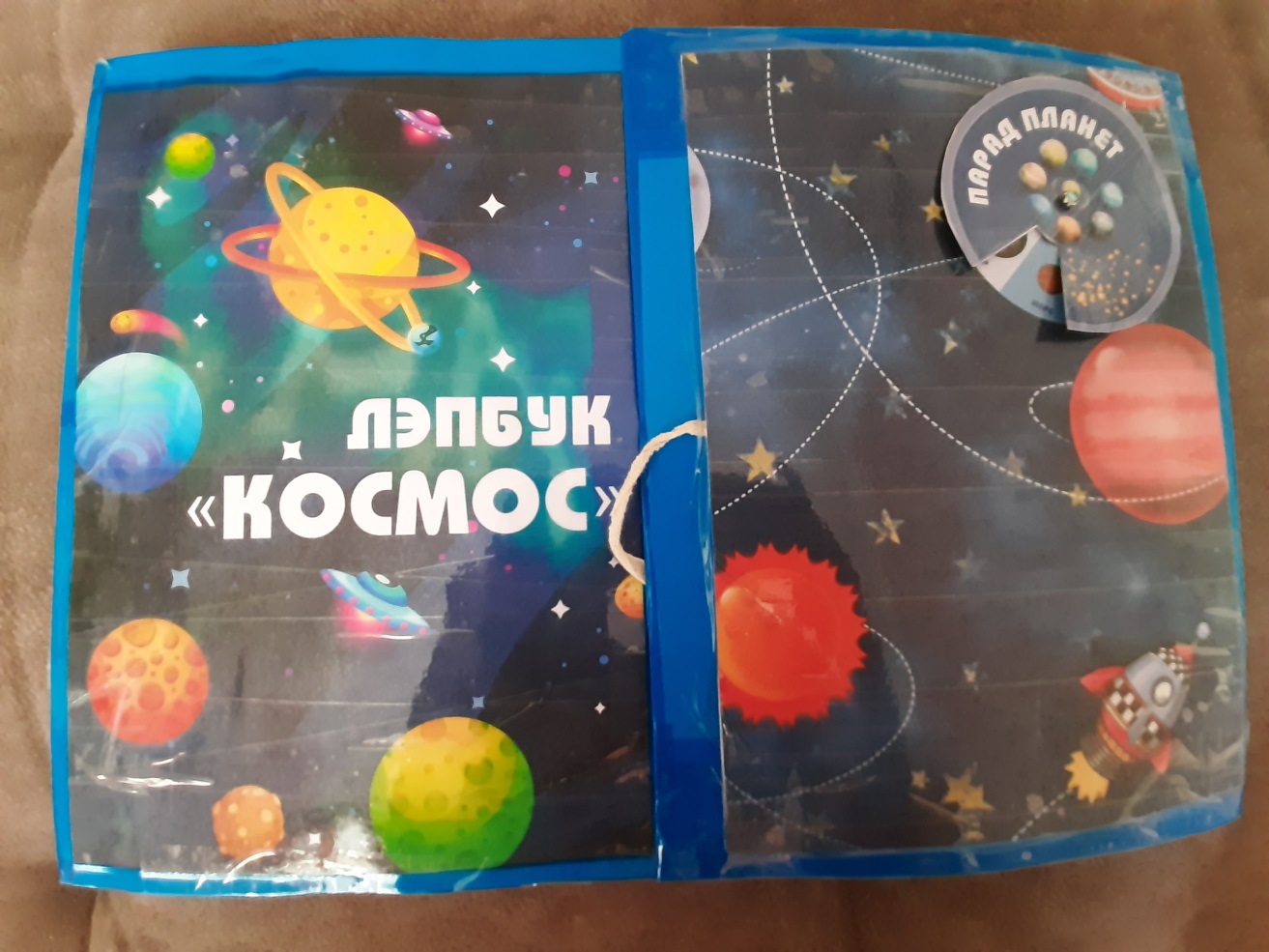 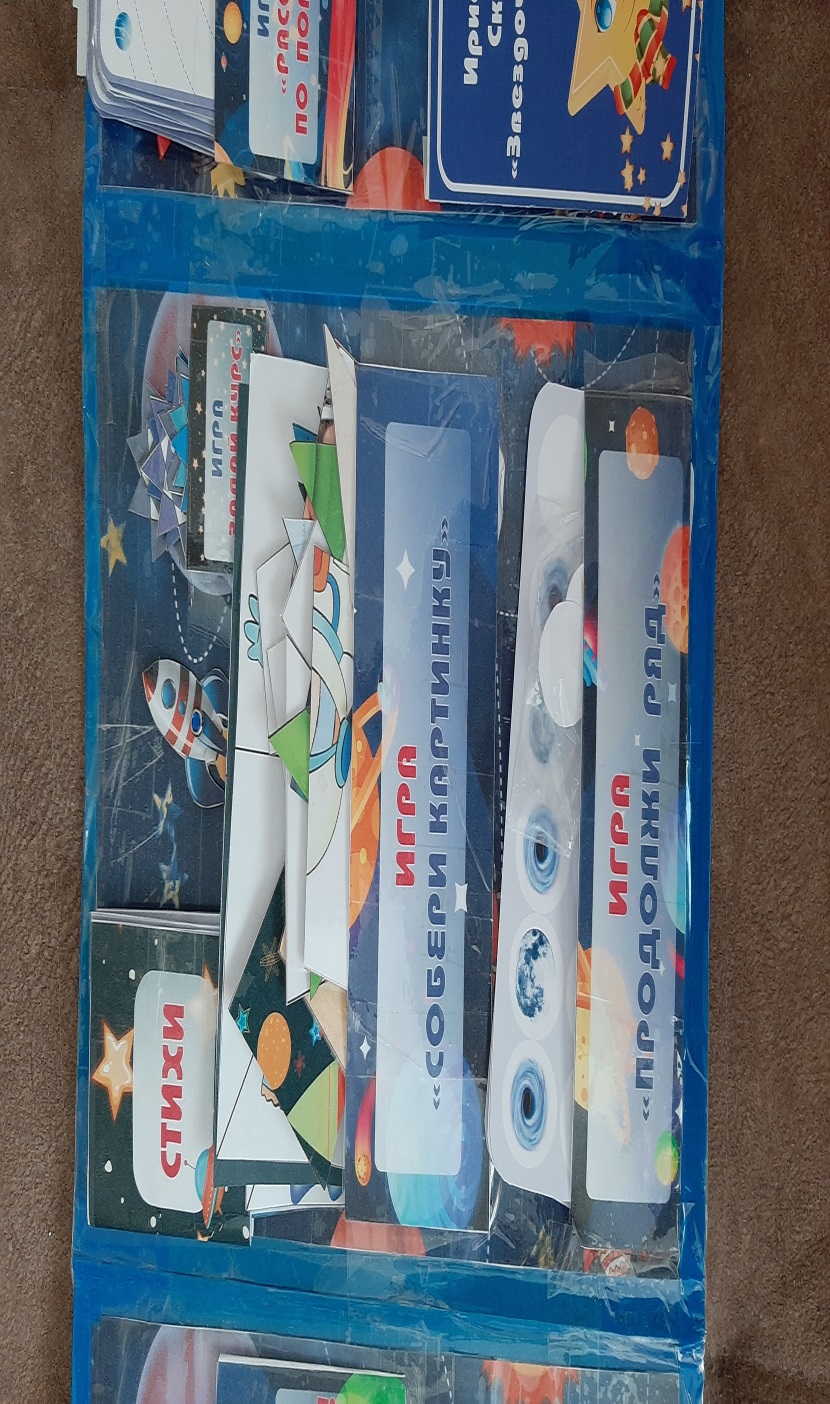 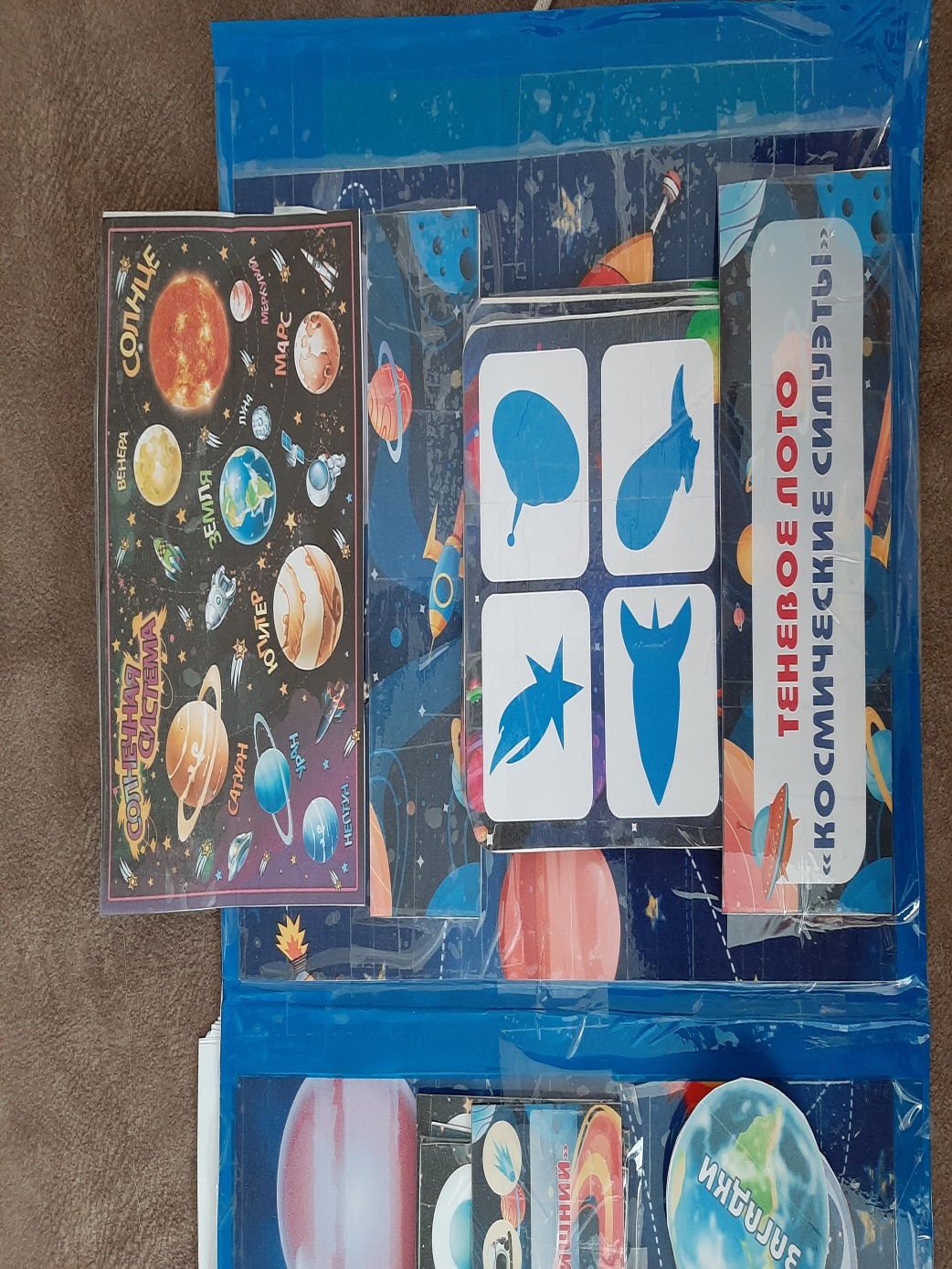 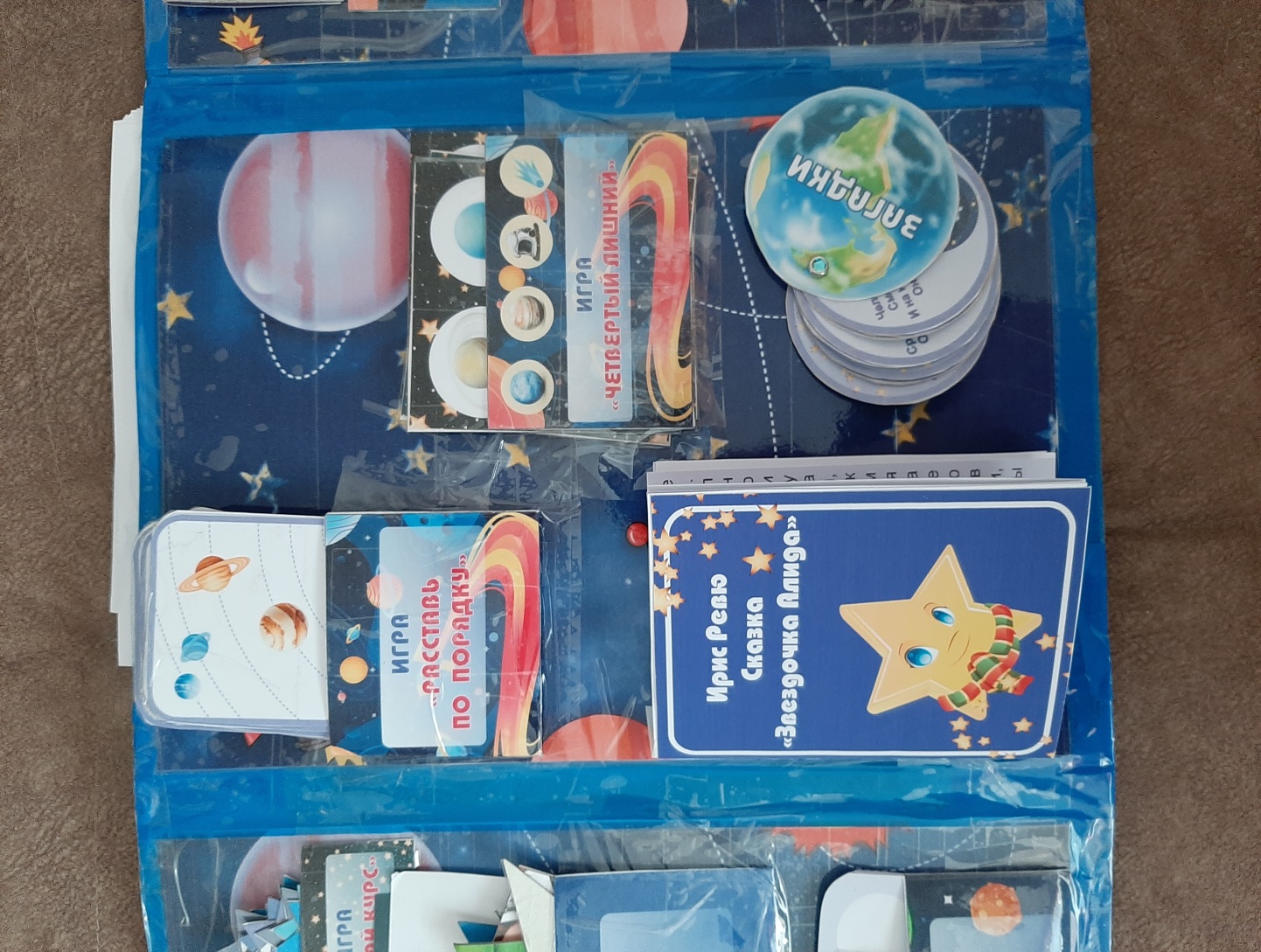 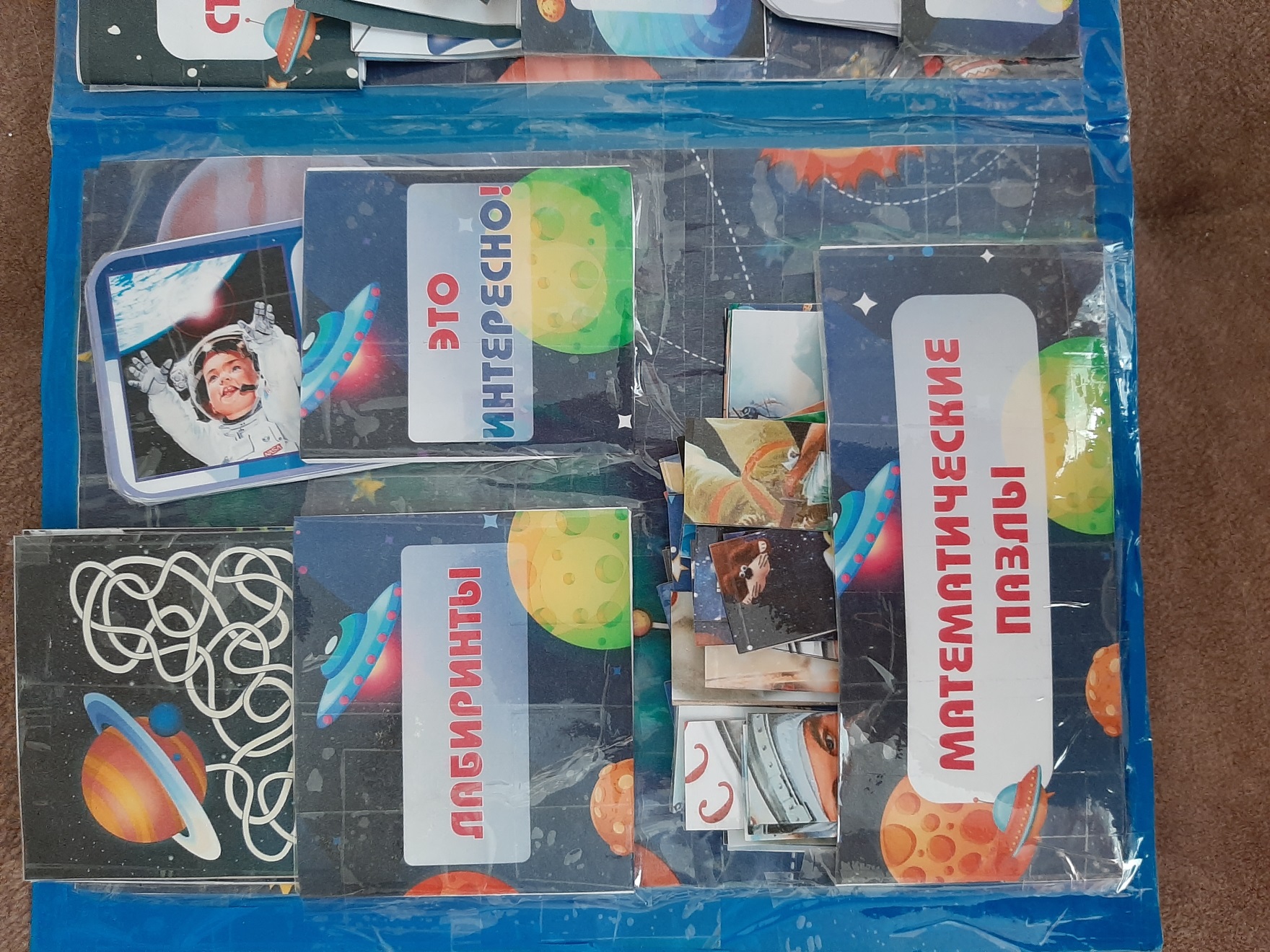 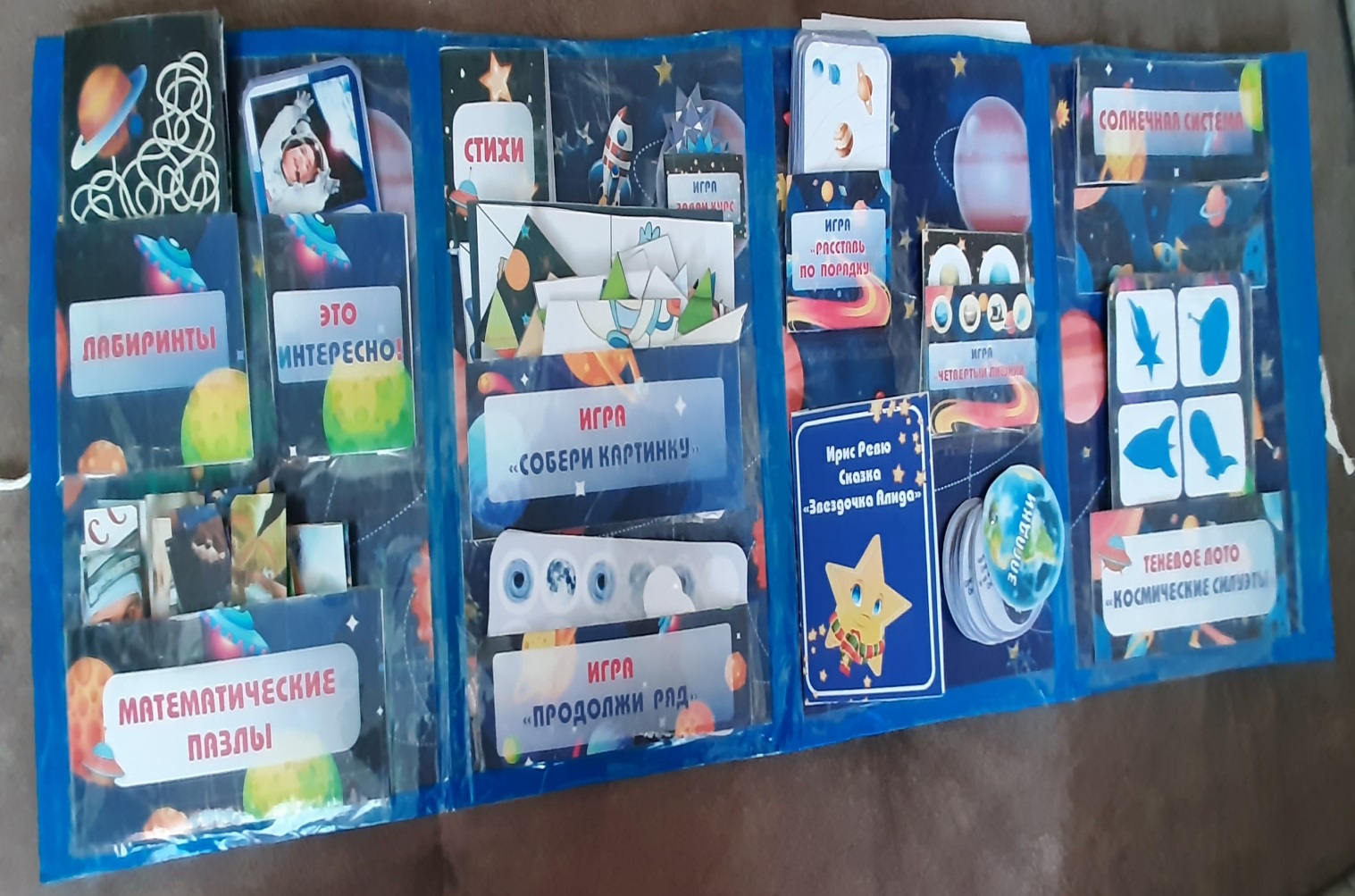 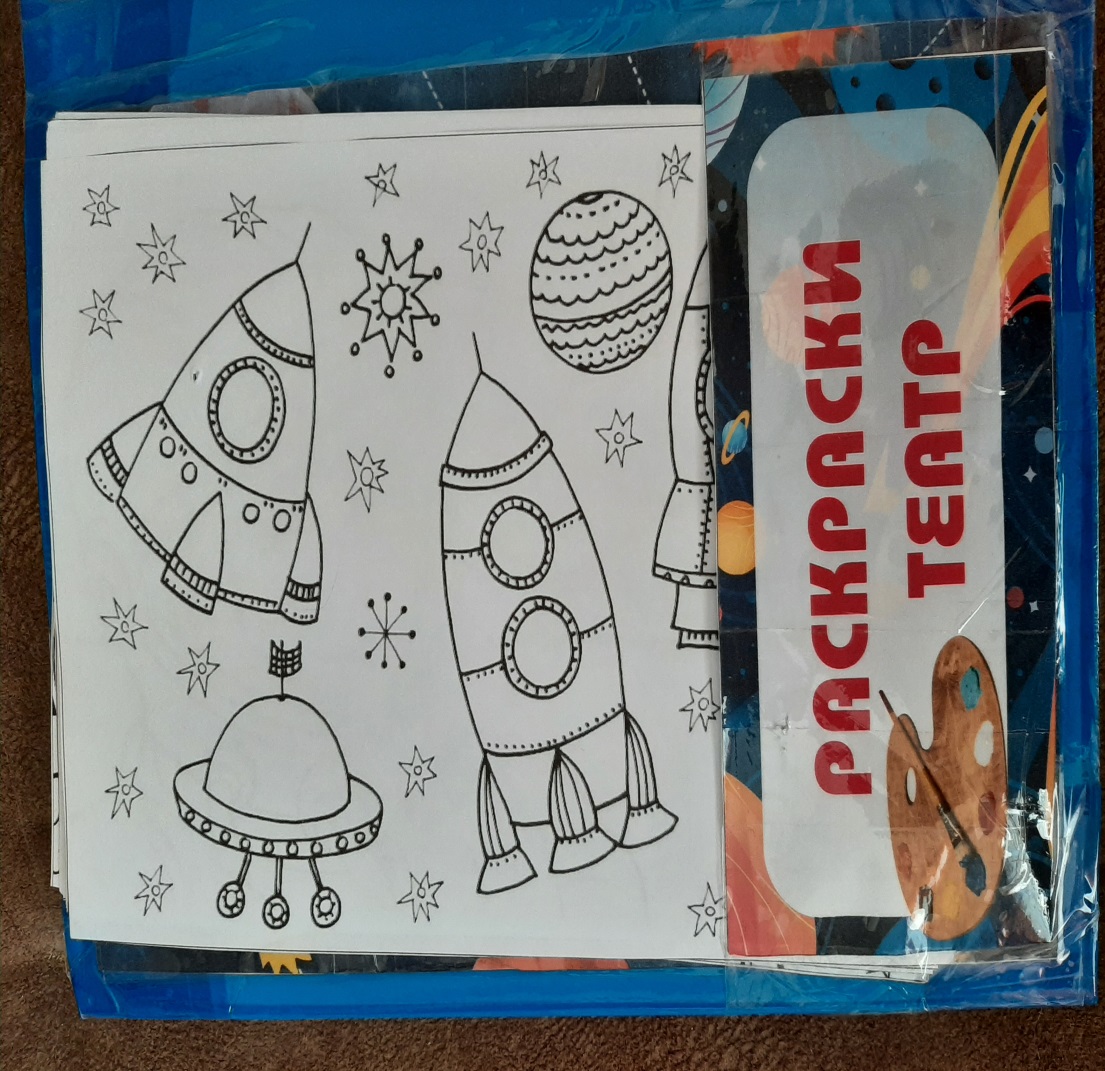       В течении всего времени обучения в детском саду, лэпбук будет пополняться новыми заданиями, опытами, интересными играми. В нём есть всё, что может заинтересовать детей и ответить на их многочисленные вопросы:  Теневое лото «Космические силуэты».
 Математические пазлы.
 Мини-книжка «Сказка «Звёздочка Алидда» И.Ревю.
 Интерактивный круг «Парад планет».
 Дидактическая игра «Задай курс» (ориентирование в пространстве).
 Дидактическая игра «Продолжи ряд».
 Дидактическая игра «Четвертый лишний».
 Загадки.
 Информационные карточки «Это интересно!».
 Мини-книжка «Стихи».
 Игра «Космические лабиринты».
 Игра «Собери картинку».
 Раскраски и театр.
 Информационное поле «Солнечная система».
 Дидактическая игра «Разложи по порядку». 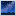 Детям очень нравиться исследовать информацию, представленную в лэпбуке, а значит цель достигнута!Ссылка на видео: https://youtu.be/kmvP-4FSrW4